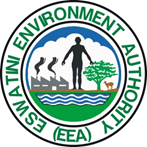 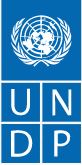 WASTE FOR LIVELIHOODS INNOVATION CHALLENGELIFOMU LEKUFAKA SICELOSICEPHU SEKUCALA: LIKHASI LELENDVULELA LOMSEBENTIIMINININGWANE LEDZINGEKAKOLIBITO LENKAPANI LEHOLA LOMSEBENTI Kulesigaba kudzingeka libito lenkapani yakho lengiyona ihamba embili kufaka lesicelo nekutsi iluhlobo luni. (e.g., inkapani leyakha inzuzo, tinkapani lenisebentisana nato, tinkapani lenihlanganyela nato, etc). umuntfu lote inkapani akudzingeki kutsi agcwalise lesicephu lesi.IMINININGWANE YEMHOLI LOKUTAWUCHUNYWANA NAYEKulesigaba niketa libito, likheli, lucingo, neliposi lembane laloyo longumholi walesicelo lekutawuchunywana naye.TINKAPANI / TINHLANGANO LENISEBENTISANA NATO  Kulesigaba kufanele unikete libito (emabito) neluhlobo (tinhlobo) lwetinkapani/tinhlangano lenibambisana nato. Tinkapani/tinhlangano lenisebentisana nato nguleto letinelichaza letilidlalako ekwentiweni kwalomsebenti. Letinkapani/tinhlangano kungaba tekutsengiselana, letingekho ngephasi kweluphiko lwahulumende, tikolwa telucwaningo nobe letinhlangano letibuke telive. 1.2.3.SIGABA SEKWAKHIWA KWALELIKHAMBILelikhambi lelisungulwe ngebuhlakani lobungetekile leletfulwako lingaba ngumcondvo, umfanekiso lowakhiwe lolungele kuhlolwa nobe lesewuhloliwe lolungele kusetjentiswa. Khetsa lokungiko lokucondzene nesicelo sakho: Umcondvo Umfanekiso  Likhambi leselihloliwe leselilungele kusetjentiswaNGEMUVA KWEKUTFOLA UMKLOMELOUnayo yini injongo yekulisebentisa lelikhambi uma ungatfola lomklomelo?  Yebo ChaUma ukhetse “cha” sicela usho kutsi ngubani longaba sesigabeni sekusebentisa lelikhambi. (i.e., masipala, litikotsite, etc.)KUFANELWASicela uchaze kabanti ngelwatinchanti lwalenkapani/inhlangano nekutsi ngiyo lefanele futsi lengakhona kwenta lomsebenti ngemphumelelo:Luhlobo lwaloyo lofaka sicelo  Umuntfu lotihambela yedvwa kuletsa lesisombululo	 Inkapani lencane kakhulu nalesemkhatsini (MSME) Inhlangano leholwa ngulabasha Inhlangano leholwa bomake Inhlangano lebuke telive Inhlangano lebuke temmango  Nakute kuloluhla lolungenhla. Chaza: INCENYE YESIBILI: KWETFULWA KWEMINININGWANE YALOMSEBENTISIGABA A: LUHLAKA LWALOMSEBENTI  Lesicelo sakho sitawugcila ekubukeni luphi luhlobo lwekulondvolotwa nobe kuphatfwa kwaloko lesekusesigabeni sekulahlwa?Sicela ubhale kafishane uchaze kutsi utawubuka luphi luhlobo lwekulondvolotwa nobe kuphatfwa kwaloko lokusesigabeni sekulahlwa, usebentise sibonelo lesetayelekile endzaweni lokuyo. (Emagama langengci kulangengu- 250)Chaza umcondvo wakho/umfanekiso/likhambi leselihloliwe.Chaza lelikhambi ugcile kakhulu ekuveteni kutsi lelikhambi lakho lisunguleke ngebuhlakani lobungetekile kanjani, uma lisunguleke kanjalo. Veta kutsi lelikhambi ulitfole kanjani nobe ulitfutfukise kanjani? (Emagama langengci kulangu-500)Umcondvo wakho/ umfanekiso/ likhambi leselihloliwe/ litawuyicatulula kanjani lenkinga yekuphatfwa nobe kulondvolotwa kwaloko lesekusesigabeni sekulahlwa?Chaza ngalokucacako kutsi umcondvo wakho/umfanekiso losibonelo/likhambi lelihloliwe litawuyicatulula kanjani lenkinga logcile kiyo lehambelana nekuphatfwa nekulondvolotwa kwaloko lesekusesigabeni sekulahlwa. Lelikhambi leletfulwako kumele libe nguleliphatsekako nobe lelingasebenta kulendzawo lelakhelwe yona. (Emagama langengci kulangu- 700)Tinhloso neligalelo lelibhekekileKulesigaba akwetanywe kuphendvulwa lemibuto lelandzelako: yini lohlose kuyizuza futsi utawuyihlola kanjani imphumelelo yalomsebenti/projekthi? Ligalelo lini leprojekthi letawuba nalo mayelana nekusungulwa lemisebenti, inzuzo nekwakha lamanye ematfuba, ikakhulu kubomake nelusha? Leprojekthi/lomsebenti udlala ndzima yini ekulweni nalomkhuhlane lomkhulu we COVID-19?  Emagama langengci kulangema-500)Luhlaka lwekusetjentiswa kwalomsebenti nesikhatsi lesibekiwe Sicela unikete luhla lwemisetjentana lebhekekile, budze balemisetjentana, kulandzelelwa kwayo nekwetfula umbiko ngalemisetjentana. Lomsebenti kumele ucale kungakengci Inkhwekhweti 2022.  Litafula 1: Luhlaka lweprojekthi nekusetjentiswa kwalo Labatsintsekako –Bomake, Labasha, Nebantfu labaphila nekukhubateka lokutsite:      Chaza kutsi lomsebenti utimbandzakanya kanjani naloku lokulandzelako:Tidzingeko nendzima ledlalwa bomake nelushaLamanye emacembu langaba sengotiniUmtselela – Kukhonsa, Kundlondlobala neKusebentiseka ngeKuphindzaphindzeka: Sicela uchaze ngekukhonsa nobe kutsi  mtselela muni lomsebenti longaba nawo kusimamisa temvelo, tenhlalakahle netemnotfo emva kwesikhatsi lesidze. Landzisa ngetinyatselo letitawutsatfwa kungacalwa, sekucaliwe nasemaphetselweni alomsebenti kucinisekisa kutsi ligalelo lalomsebenti litawuchubeka sikhatsi lesidze nanobe lomsebenti sewaphetfwa (ie, ngubani lotawuphatsa, abuke kusachubeka lemisetjentana, titawutfolakala kanjani timali tekuchasa lemisetjentana, nalokunye lokunyenti)Kulondvolota lwatiSicela uchaze ngeluhlelo lotalusebentisa kutfola nekuhlephulela labanye lwati, tifundvo lotitfolile, netindlela letinhle tekwenta tintfo lotitfole usenta lomsebenti. SIGABA B:  BUNGOTI, KULANDZELELA NEKUHLOLISISA Bungoti BalomsebentiSicela uchaze ngebungoti lobukhulu lobungavimbela kutsi lomsebenti ungaphumeleli njengoba kubhekekile. Lobungoti bungafaka ekhatsi timo tangekhatsi (sibonelo; kungasebenti kwetebuchwephesha ngalobekuhleliwe) netimo tangaphandle(sibonelo; umtselela wekugucugucuka kwesimo selitulu, temnotfo kanye netembusave nalokunye lokunyenti). Sicela futsi uvete tindlela lotawutisebentisa kugwema bungoti lobungahle buvele butsikabete lomsebenti. Litafula 2 : Tindlela tekuvikela nekunciphisa bungoti  Indlela yekulandzelela nekuhlolisisa  Luhla lwekulandzelela lomsebentiSicela wakhe luhla lwekulandzelela nekuhlolisisa lelitawusetjentiswa  emkhatsini nasekugcineni uma kusentiwa lomsebenti, lufake kuloluhlaka lwaleprojekthi. (Litafula 1 lelingetulu).Timphawu talomsebenti. Sicela ugcwalise Sichibiyelo 1SIGABA C: SABELOMALI SALOMSEBENTISabelomali salomsebentiSicela usikhombe imininingwane yesabelomali salomsebenti nekutsi lemali itawusebenta kanjani kusentiwa leprojekthi.Litafula 3: Sabelomali (Emalangeni) SICHIBIYELO 1: TIMPHAWU TIMPHAWU TENHLALAKAHLE NESIMO SEMNOTFOI projekthi/ sihloko salelikhambi:Lusuku lwekuletsa Libito lenkapani/inhlanganoUmnyaka wekusungulwaIndzawo lenikanekise kuyo nenombolo yeliposi:LucingoLiposi lembaneUmholi walomsebenti (libito nesigaba)Labatawuba yincenye yalomsebenti (emabito netigaba) LibitoLikheliIndzawo lotfolakala kiyo (uma yehlukile kulelikheli lelinikwe ngetulu)LucingoLiposi lembane Inhloso yaleprojekthi:   Inhloso yaleprojekthi:   Inhloso yaleprojekthi:  Sikhatsi/Sikhatsi lesidzingekako sekwenta imisetjentana Sikhatsi/Sikhatsi lesidzingekako sekwenta imisetjentana Sikhatsi/Sikhatsi lesidzingekako sekwenta imisetjentana Sikhatsi/Sikhatsi lesidzingekako sekwenta imisetjentana Sikhatsi/Sikhatsi lesidzingekako sekwenta imisetjentana Sikhatsi/Sikhatsi lesidzingekako sekwenta imisetjentana Sikhatsi/Sikhatsi lesidzingekako sekwenta imisetjentana Sikhatsi/Sikhatsi lesidzingekako sekwenta imisetjentana Luhlaka lweprojekthiLabo labasebenta lencenye Timphawu, letifaka indlela yekucinisekisa 1234567Incenye/Umphumela 1:   Umsebenti 1.1: Umsebenti 1.2: Umsebenti 1.3: Incenye  2/Umphumela 2: Umsebenti 2.1: Umsebenti 2.2: Kulandzelela neKuhlolisisa Umbiko neluhla lwekwetfula umbiko #Bungoti bangephandle nebangekhatsiTindlela letingasita kuvikela nekunciphisa bungoti123TindlekoLinani lemali1 .2. 3. 4. Tindleko setitonkheTIMPHAWU TETIGABA LETEHLUKENETIMPHAWU TETIGABA LETEHLUKENETIMPHAWU TETIGABA LETEHLUKENE LOKUPHOCELELEKILE: Timphawu tenzuzo kutenhlalo nesimo semnotfo LOKUPHOCELELEKILE: Timphawu tenzuzo kutenhlalo nesimo semnotfo1Linani lebantfu lekumele licashwe kusentiwa lomsebenti, kuhlukaniswa ngebulili, iminyaka, nekuphila nekukhubateka lokutsite2Linani letifundza letitawuzuza ngekusetjentiswa kwalelikhambi lalomsebenti. 4Linani labobabe nabomake labalolongiwe ngekuphatfwa nekulondvolotwa kwaloko lokusesigabeni sekulahlwa, lokuguculwe kwaba yinsita yekwakha inzuzo5Lokunye